Bagdad Benamida a créé un sondage.Petit sondage vite fait pour notre ami Steeve Petit .. 
Es ce dans la nature des 99% de rétablir la peine de mort ?c'est contre leur nature justement les 99% respectent la vie avant tout ..les 99% n ont pas le pouvoir decider de quoi que ce soit pour l instant. faut reprendre le pouvoir avant de pouvoir decider de ces questionsparmi les 99 il y a des "pour" et des "contre", la PM n'a rien à voir avec les 99 (la PM c'est prononcé par la justice? Où sont les Justes)le manichéisme est létal The ScientistThe toxin epibatidine has an analgesic effect 200 times more potent than morphine. http://bit.ly/2ndynGh
National Geographic“When you see the dragon at close range in that landscape, with the little hills and the high grass, forest in the background, no humans, you have the feeling of jumping back in time," says photographer Stefano Unterthiner.Esprit science et métaphysiquesCertaines personnes sont capables, dès leur plus jeune âge, de percevoir certains aspects de leur vie quotidienne qui feront naître en elles angoisse, contradictions et curiosité fascinante.EML’homme est un loup pour l’homme.Le silicone est un loup pour le silicone.Coïncidence ?A Science Enthusiast“I want to come home to a home cooked dinner every night at six,” Sykes said, referring to demands he makes of his girlfriend. “One that she fixes and one that I expect one day to have daughters learn to fix after they become traditional homemakers and family wives.”This is the party of "family values."The candidate said that he hoped his daughters do not grow up to be “career obsessed banshees who forgo home life and children and the happiness of family to become nail-biting manophobic hell-bent feminist she devils who shriek from the top of a thousand tall buildings they are [SIC] think they could have leaped in a single bound — had men not been ‘suppressing them.’ It’s just nuts.”David LefrançoisSponsoriséSSortez de votre dépression ou de votre burn-out en moins de 3 mois ! Il aura fallu 3 années au neuroscientifique David Lefrançois pour créer ce programme, qui regroupe notamment les dernières avancés en neurosciences. Saviez-vous par exemple que votre microbiote intestinal joue un rôle fondamental dans la dépression ?
Mehdi Cineman, Les 99,99 %"Depuis le début de l'humanité, ceux qui prétendaient être prophètes étaient déjà, dans le pire des cas, des déviants, et au mieux, connaissaient des problèmes de nature psychologique."http://www.exmusulman.org/qui-sommes-nous.htmlRebelle Noire, Groupe de Liberté, J'écris ton nomJe pensai que ce groupe avait en son sein des gens sensés ! !!!
On me traite de troll et on a signalé ma publication !!!!
Je penses que votre groupe est pleinement infesté de TROLL
ET NON JE PENSES....DONC JE SUIS....PAS LE CAS DE CERTAINSKylie Amare, pensive. Aliens, UFOs, Anunnaki, Ancient aliens, Mysteries, Paranormal, UnexplainedI wanna have a debate.
What do you think the Aliens are doing with us humans?I myself, believe that humans are the "fuel" of aliens.
I believe that somehow, when they visit us, and kidnap us, they somehow puts some of themselves in the human body that they have, and when we are done being analyzed, and all, we are sent back to where we where taken from, unknowingly carrying some aliens in us, that they later collect again, and makes into a new alien.
I don't believe they are capable to reproduct, and i strongly believe that the reason we haven't been destroyed a long time ago, is because they need us.What do you think?Please don't critisize other peoples belief meanwhile debating![Rebelle Noire et Kylie Amarre : c’est bien, continuez de penser, c’est le chemin …]Science Doesn't Care What You BelieveYou cannot 'cure' Autism, especially by forcing children to drink bleach.ScienceAlertHe had a plank nailed to his head.
Les PicologuesPrêts pour la dégustation, on commence bientôt !Engineering InsiderA goog teacher is like a candle – it consumes itself to light the way for others. L'ObsPour un psychiatre, "nous courons à la catastrophe" Alain Jesus a partagé la vidéo de La Relève et La Peste. Les 99,99 %La douce chanson VOUS ETES EN DÉMOCRATIE VOUS ETES LIBRES VOUS ETES CHARLIE  .....la vrai chanson démoNcratie des esclaves des vrais charlots 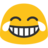 Alain Jesus a partagé un lien.https://www.youtube.com/watch?v=mk24Occ-tXM
Bon de toute façon il va venir la bible parle aussi qu il va venir donc aucun doute sur cela!!!! L'Obs"La problématique de la chambre individuelle est cruciale"Christine Pomerleau a partagé la publication de L'Anti-Média.Êtes-vous d'accord avec Woody ?« Non. Je ne crois pas en la politique, je suis anarchiste. Je pense que les gens pourrait très bien s’occuper d’eux même » Woody HarrelsonRêveuse de MotsDire des idioties, de nos jours où tout le monde réfléchit profondément, c'est le seul moyen de prouver qu'on a une pensée libre et indépendante.Boris Vian 
[ Le Goûter des généraux]Ma rue par AchbéNe soyez pas sages.Voilà, le monde était un peu moins frémissant aujourd’hui.Profitez-en pour faire de beaux rêves …Parce que demain est un autre jour …;-)